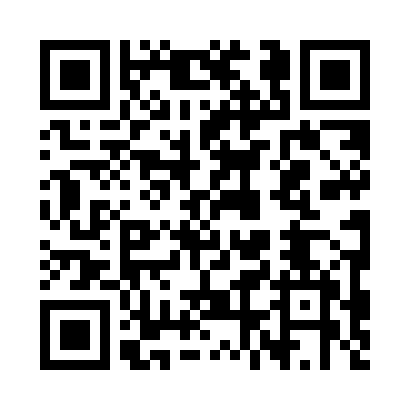 Prayer times for Turze Pole, PolandWed 1 May 2024 - Fri 31 May 2024High Latitude Method: Angle Based RulePrayer Calculation Method: Muslim World LeagueAsar Calculation Method: HanafiPrayer times provided by https://www.salahtimes.comDateDayFajrSunriseDhuhrAsrMaghribIsha1Wed2:515:0912:295:347:509:592Thu2:485:0712:295:357:5210:013Fri2:455:0512:295:367:5310:044Sat2:425:0412:295:377:5510:075Sun2:395:0212:295:387:5610:096Mon2:355:0012:295:397:5810:127Tue2:324:5912:295:407:5910:158Wed2:294:5712:285:418:0110:179Thu2:264:5612:285:418:0210:2010Fri2:234:5412:285:428:0410:2311Sat2:204:5212:285:438:0510:2612Sun2:164:5112:285:448:0610:2913Mon2:134:5012:285:458:0810:3214Tue2:124:4812:285:468:0910:3515Wed2:124:4712:285:468:1110:3716Thu2:114:4512:285:478:1210:3717Fri2:114:4412:285:488:1310:3818Sat2:104:4312:285:498:1510:3919Sun2:104:4212:285:508:1610:3920Mon2:104:4012:295:508:1710:4021Tue2:094:3912:295:518:1910:4022Wed2:094:3812:295:528:2010:4123Thu2:084:3712:295:538:2110:4224Fri2:084:3612:295:538:2210:4225Sat2:084:3512:295:548:2310:4326Sun2:074:3412:295:558:2510:4327Mon2:074:3312:295:568:2610:4428Tue2:074:3212:295:568:2710:4429Wed2:064:3112:295:578:2810:4530Thu2:064:3112:305:578:2910:4631Fri2:064:3012:305:588:3010:46